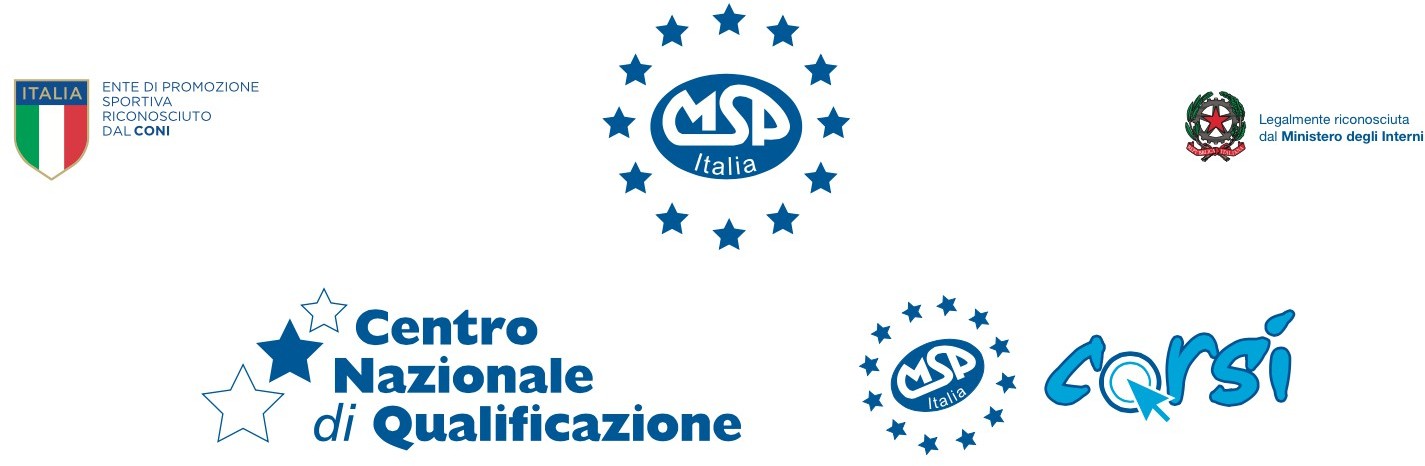 DOMANDA DI ISCRIZIONE CORSOIl /la sottoscritto/anato/a il 	a 	prov. nazione 	codice fiscaleresidente in 	prov. ( 	) C.A.P.  	via 		n. numero telefonico 	n. cellulare 		/e-mailcontatto 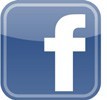  	CHIEDE	di effettuare l’iscrizione al corso di_________________________ specialità___________________  che si terrà il 		.  IBAN MSP ITALIA IT76D0832502800000000091654A tale scopo dichiaro di aver effettuato il pagamento di € 	di cui allego ricevuta, consapevole delle sanzioni penali, nel caso di dichiarazioni mendaci e della decadenza dai benefici eventualmente conseguiti.Ricevuta l’informativa sull’utilizzazione dei miei dati personali ai sensi dell’art. 13 del decreto legislativo numero 196 del 30 giugno 2003, recante il nuovo “Codice in materia di protezione dei dati personali”, consento al loro trattamento nella misura necessaria per il perseguimento degli scopi statuari. Consento anche che i dati riguardanti l’iscrizione siano comunicati agli enti con cui l’associazione collabora e da questi trattati nella misura necessaria all’adempimento di obblighi previsti dalla legge, dalle norme statutarie e da quelle dell’ordinamento sportivo.Firenze lì, 	/	/20 	Firma 	MSP Italia – Comitato Provinciale Firenze | Via Giannotto Bastianelli, 14  – 50127 Firenze   Phone 335  6200313 – mspfirenze@libero.it - www.mspfirenze.org